1. Работодателям  г.Арзамаса:- Провести приуроченные к Всемирному дню охраны труда корпоративные информационные мероприятия. Тема Всемирного Дня охраны труда в 2019 году: «Охрана труда и будущее сферы труда» Обеспечить: - актуализацию разделов и процедур корпоративных систем управления охраной труда (далее-СУОТ) в соответствии с Типовым положением о   системе управления охраной труда, утвержденного приказом Минтруда РФ от 19.08.2016 № 438н, а также с учетом изменений в Правилах по охране труда (в строительстве, при работе на высоте, при работе с инструментом и приспособлениями), внесенными приказом Минтруда России от 20.12.2018 № 826н;  -  наличие в СУОТ процедур управления профессиональными рисками и идентификации опасностей (до принятия Минтрудом России порядка оценки уровня профессионального риска на основе соответствующих национальных стандартов добровольного применения и корпоративной практики ступенчатого контроля за состоянием условий труда на рабочих местах);- необходимое взаимодействие СУОТ с другими системами менеджмента работодателя (финансовой, кадровой, хозяйственной и т.д.) а также со смежными вопросами безопасности производства;- разработку и выполнение ежегодных планов мероприятий по улучшению условий труда в соответствии с Типовым перечнем, утвержденным приказом Минздравсоцразвития России от 1 марта 2012г. № 181н, обратив особое внимание на условия труда женщин;- полный охват периодическими медицинскими осмотрами соответствующих категорий работников, не реже одного раза в 5 лет направлять работников, занятых на работах с вредными условиями труда, для прохождения «углубленных» осмотров в центры профпатологии.- Направлять предусмотренные законодательством категории работников на обучение по охране труда, по безопасным методам и приемам выполнения работ на высоте, по вопросам оказания первой помощи в аккредитованные образовательные организации, имеющие соответствующую материально-техническую базу и кадровое оснащение.- Принять до 1 августа 2018 года участие в реализации предупредительных мер по охране труда за счет средств Фонда социального страхования Российской Федерации в соответствии с Правилами, утвержденными приказом Минтруда России от 10.12.2012 № 580 и Методическими рекомендациями НРО ФСС РФ, размещенными на сайте www.fss.nnov.ru, обращая особое внимание на санаторно-курортное лечение лиц предпенсионного возраста. 2. Профсоюзам г.Арзамаса:- добиваться реализации мероприятий по охране труда в запланированных объемах финансирования;-  усилить общественный контроль за обеспечением работников СИЗ, организацией обучения по охране труда, проведением специальной оценки условий труда, предоставлением компенсаций за вредные и (или) опасные условия труда.  3. Всем организациям г.Арзамаса: - использовать в своей работе информационный раздел «Охрана труда в Нижегородской области»                           на официальном сайте Правительства Нижегородской области http://www.government-nnov.ru/ohranatruda, на официальном сайте Администрации города Арзамаса: http://www.арзамас.рф / «Экономическое развитие города Арзамаса» / «Охрана труда».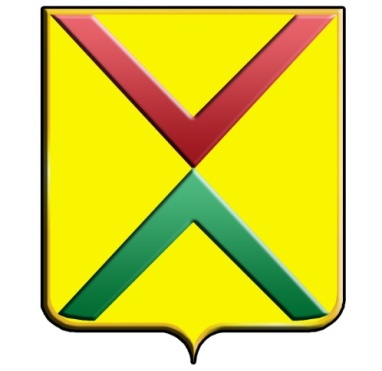 Р Е К О М Е Н Д А Ц И Исовещания по вопросам охраны труда, специальной оценки условий труда в организациях г.Арзамаса25 апреля 2019 года